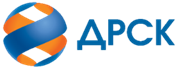 Акционерное Общество«Дальневосточная распределительная сетевая  компания»ПРОТОКОЛ № 259/МР_Р_(2 Ч)Закупочной комиссии по запросу предложений в электронной форме с участием только субъектов МСП на право заключения договора поставки: «Масло трансформаторное», Лот № 22001-РЕМ-РЕМ ПРОД-2020-ДРСКСПОСОБ И ПРЕДМЕТ ЗАКУПКИ: запрос предложений в электронной форме с участием только субъектов МСП на право заключения договора поставки: «Масло трансформаторное», Лот № 22001-РЕМ-РЕМ ПРОД-2020-ДРСККОЛИЧЕСТВО ПОДАННЫХ ЗАЯВОК НА УЧАСТИЕ В ЗАКУПКЕ: 3(три)  заявки.КОЛИЧЕСТВО ОТКЛОНЕННЫХ ЗАЯВОК: 0 (ноль) заявок.ВОПРОСЫ, ВЫНОСИМЫЕ НА РАССМОТРЕНИЕ ЗАКУПОЧНОЙ КОМИССИИ: О рассмотрении результатов оценки вторых частей заявок О признании заявок соответствующими условиям Документации о закупке по результатам рассмотрения вторых частей заявокРЕШИЛИ:По вопросу № 1Признать объем полученной информации достаточным для принятия решения.Принять к рассмотрению вторые части заявок следующих участников:По вопросу № 2Признать вторые части заявок следующих Участников: № 291611_ООО «Петройл», № 294210_ООО «Энико», № 295239_ООО «Нафтапром» удовлетворяющими по существу условиям Документации о закупке и принять их к дальнейшему рассмотрению. Секретарь Закупочной комиссии 1 уровня  	                                М.Г.ЕлисееваИсп. Терёшкина Г.М.Тел. (4162)397-260г.  Благовещенск«31» января 2020№ п/пИдентификационный номер УчастникаДата и время регистрации заявкиЗаявка участника №  29161113.12.2019 03:30Заявка участника № 29421016.12.2019 08:21          Заявка участника № 29523916.12.2019 07:32№ п/пИдентификационный номер УчастникаДата и время регистрации заявкиЗаявка участника №  291611_ООО «Петройл»13.12.2019 03:30Заявка участника № 294210_ООО «Энико»16.12.2019 08:21Заявка участника № 295239_ООО «Нафтапром»16.12.2019 07:32